Emiel van EstIn 1997 Emiel started improving and designing processes for Hewlett Packard. A little later he discovers “lean management. Ever since he helps a diverse group of clients in many different industries with their Lean efforts. Since 2010 Emiel uses “Toyota Kata” as described in the book of Mike Rother as a basis and as inspiration. His intent is to replicate Toyota’s success with continuous improvement in other organizations. Emiel’s most recent work is focused on the Cultural dimension of Lean. All this to find an answer to the question: “How to make continuous improvement truly continuous?”Emiel speaks about:LeanToyota KataContinuous improvementLeadershipStrategyCultureContactYou can contact Emiel via +31647133892 or contact@emielvanest.nl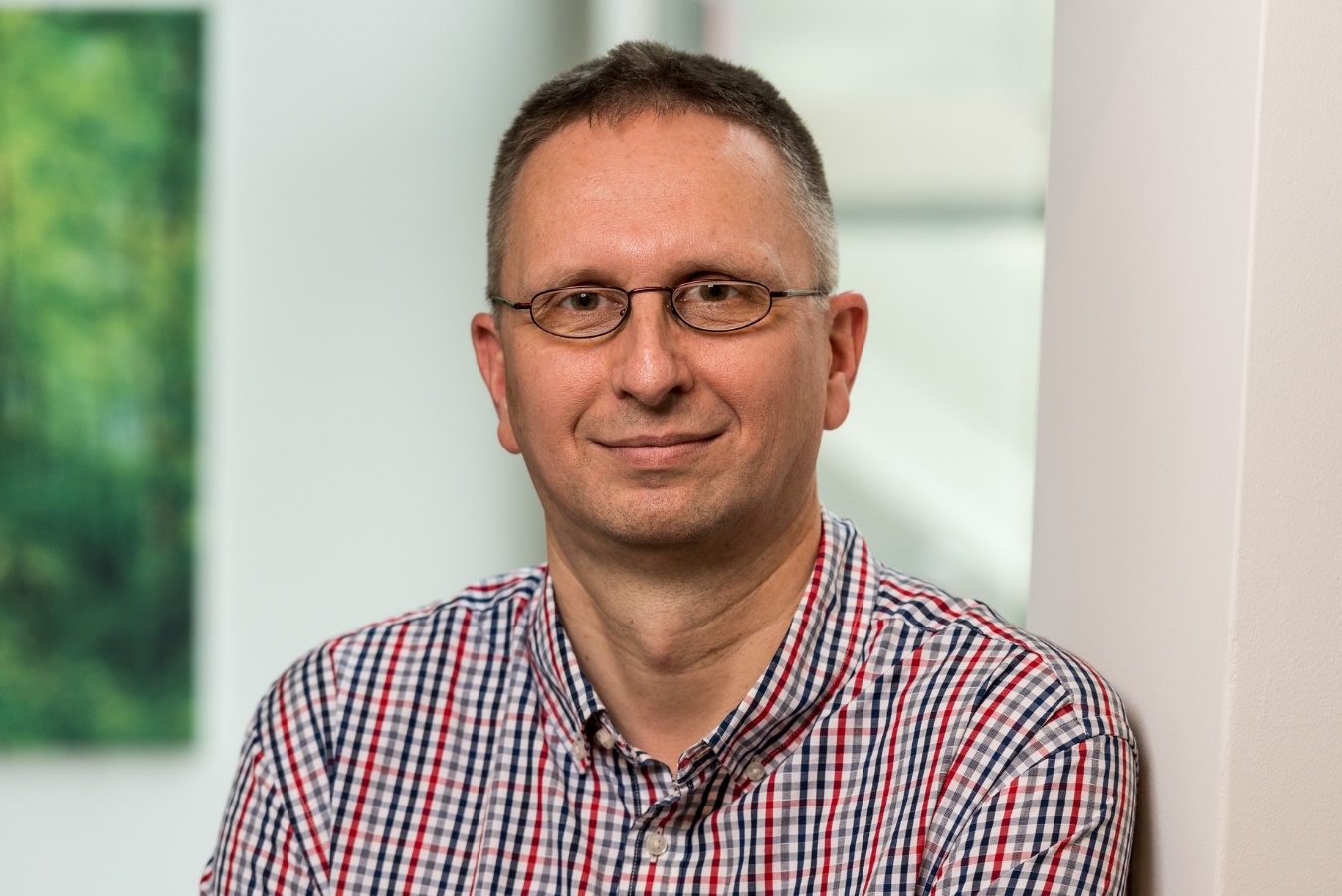 Photo made by KEESNAN DOGGER. 